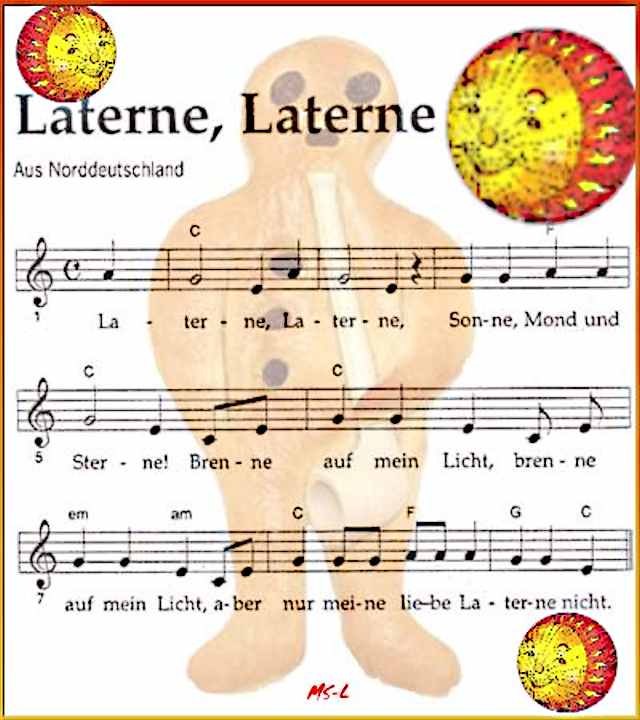 Laterne, Laterne... !Sperrt ihn ein, den Wind, … :I er soll warten, bis wir zu Hause sind!Laterne, Laterne... !Bleibe hell, mein Licht, … :I denn sonst strahlt meine liebe Laterne nicht!